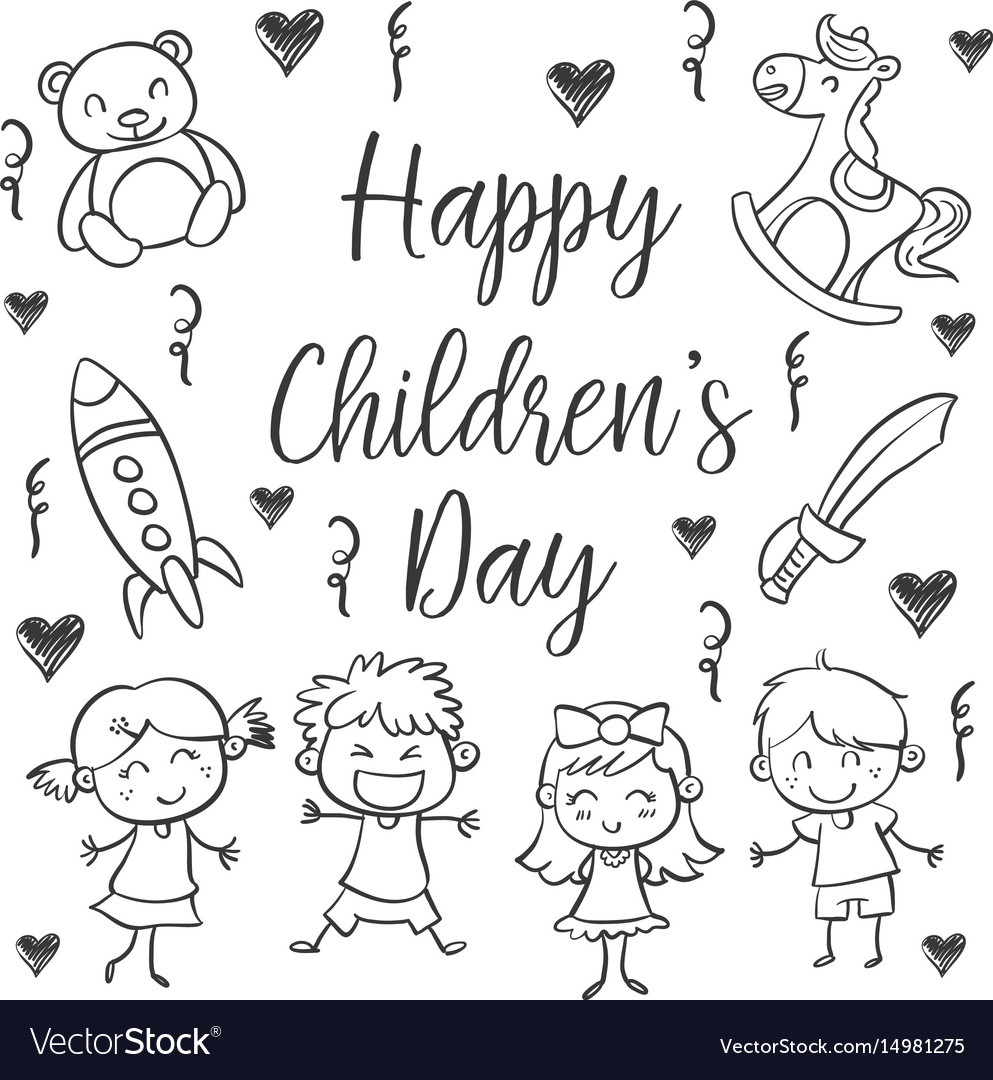 CHILDREN’S DAY – DZIEŃ DZIECKAPokoloruj kartkę z okazji Dnia Dziecka.